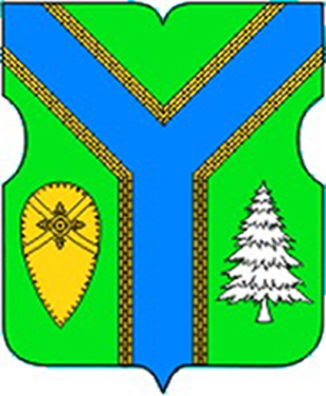 О Т Ч Е Тглавы управырайона Восточныйгорода МосквыВ.С. Ивановского«О результатах деятельностиуправы района Восточныйгорода Москвы в 2018 году»на заседании Совета депутатов муниципального округа Восточный21 февраля 2019 года          В соответствии Законом города Москвы от 11.07.2012 № 39 «О наделении органов местного самоуправления муниципальных округов отдельными полномочиями города Москвы» и  постановлением Правительства города Москвы от 10.09.2012г. № 474-ПП «О порядке ежегодного заслушивания Советом депутатов муниципального округа отчета главы управы района и информации руководителей городских организаций» сегодня вашему вниманию предлагается отчет «О результатах деятельности управы района Восточный города Москвы в 2018 году».          В 2018 году деятельность управы района Восточный города Москвы была направлена на выполнение Комплексной программы развития района.          Реализация программ в сфере социальной политики, потребительского рынка и услуг, жилищно-коммунального хозяйства и благоустройства,  других направлениях деятельности проводилась управой района в тесном взаимодействии с органами местного самоуправления, населением района, общественными организациями и структурными подразделениями префектуры Восточного административного округа.    Общий объем затрат на выполнение Программы комплексного развития района в 2018 году составил  80 911,7 тыс. рублей.    В 2018 году была продолжена работа по выполнению программ по следующим направлениям: Ремонт подъездов.Благоустройство дворовых территорий.Благоустройство территорий образования.Благоустройство территорий общего пользования.Устройство цветников.I часть1. Благоустройство территории района и жилищно-коммунальное хозяйство.Ремонт подъездов.Всего в районе Восточный 68 жилых домов, в которых  расположены 199 подъездов, из них: в 2018 году приведено в порядок – 43, что составляет 21,6% от общего количества. Работы выполнены за счет средств управляющих организаций ГБУ «Жилищник района Восточный» и ОАО «РЭУ №56 района Восточный» по адресам:- ул. Главная, д. 7, 8, 15, 22;- ул. 9 Мая, д. 11, 14А, 17, 19, 20, 20А, 21, 22А, 24, 24А;- пос. Акулово, д. 11     Виды работ, при выполнении ремонта:ремонт плитки полов;окраска стен и потолков водоэмульсионной краской;ремонт и покраска перил лестничных маршей;ремонт входных групп;ремонт ступеней;ремонт и замена светильников;устройство проводов в короба;ремонт и замена секций почтовых ящиков.                             Благоустройство дворовых территорий.Всего в районе – 55 дворовых территорий, общей площадью 398,9 тыс. кв.м.В 2018 году во  исполнение  распоряжения префектуры ВАО от 16.04.2018 № 200-В-РП «Об утверждении адресных перечней объектов по благоустройству дворовых территорий за счет средств стимулирования управ районов в 2018 году» выполнены следующие работы:Благоустройство дворовых территорий по адресам: ул. Главная, д.11 на сумму 658,0 тыс. руб. с устройством тротуара для безопасного прохода школьников – 150 кв.м., установкой бортового камня – 160 пог.м.;Акулово, д.9-11-13  на сумму 3 727,7 тыс. руб. с заменой 29 МАФ, устройством покрытия на детской площадке 200 кв.м, ремонтом газона - 867 кв.м; ремонтом асфальтобетонного покрытия – 730 кв.м; Мероприятия по обеспечению безопасности дорожного движения по адресам: ул. Главная, д.27: проведение локальных мероприятий по отделению заездного кармана для общественного транспорта от парковочных мест с устройством двух нерегулируемых пешеходных переходов на сумму 1 976,7 тыс. руб.;ул. Западная, д.3: организация пешеходной зоны с реорганизацией дорожного движения на сумму 500,0 тыс. руб.Реконструкция  14  контейнерных площадок по адресам: ул. Главная, д. 9, 10, 15А, 19, 23, 25, 27,  ул. 9 Мая, д. 7, 11, 23, пос. Акулово, д. 10, 14-16, 24, 33.В 2018 году выполнены работы: по ремонту тротуара от ул. 9 Мая, д.13 до ул. 9 Мая, д.21 - 480 кв.м. с установкой бортового камня на сумму 1050,2 тыс. руб.; по ремонту асфальтобетонного покрытия дворовых проездов «большими картами»  по адресам: 1) ул. Главная, д.1-7  -  2500 кв.м;2) ул. Главная, д.2-ул. 9 Мая, д.1  -  1670 кв.м; 3) ул. Главная, д.16-ул. 9 Мая, д.15  -  1000 кв.м; 4) ул. 9 Мая, д.12-14-14А  -  750 кв.м по высадке зеленых насаждений по программе «Миллион деревьев» (12 деревьев, 207 кустов) по адресам:- ул. Главная, д.23 - 2 рябины;- ул. 9 Мая, д.26 - 60 кустов сирени обыкновенной, 60 кустов спиреи Вангутта, 20 кустов можжевельника казацкого;- ул. Западная, д.5 – 6 берез, 35 кустов сирени обыкновенной, 20 кустов чубушника венечного, 12 кустов можжевельника казацкого;- ул. 9 Мая, д.28 – 4 ивы ломких. произведен демонтаж «глухого» ограждение по адресу: ул. Западная, д.7.        ●  установлено 53 опоры освещения по адресам:         Во исполнение закона города Москвы от 11 июля 2012 года № 39 «О наделении органов местного самоуправления муниципальных округов в городе Москве отдельными полномочиями города Москвы» депутаты Совета депутатов муниципального округа Восточный активно осуществляли контроль за ходом работ и принимали участие в их приемке. Депутаты не только контролировали ход работ, но и активно встречались с жителями, отстаивали их интересы и разрешали конфликтные ситуации.Содержание и уборка территории (уборка снега), контейнерных площадок в 2018 году.Выполнение работ по содержанию территорий (включая расположенные на них объекты озеленения и благоустройства в 2018 году выполнялись по Государственному заданию ГБУ «Жилищник района Восточный». В рамках указанных обязательств выполнялись следующие виды работ:         - содержание дворовых территорий площадью 398 973 кв.м. на сумму 36 632,9 тыс. руб.         - с начала зимнего периода по 31 декабря 2018 года вывезено на снегоплавильные пункты 14 704,3 куб.м снега.  За аналогичный период 2017 года вывезено 14 445,8 куб.м. снега.            Всего в районе 30 контейнерных площадок, на которых расположено 56 контейнеров для твердых бытовых отходов и 1 бункерная площадка для крупногабаритного мусора.  Вывоз мусора осуществляется подрядной организацией ООО «Хартия».                    Содержание и уборка объектов дорожного хозяйства.В рамках выполнения Государственного задания в 2018 году ГБУ «Жилищник района Восточный» проводились работы по комплексному содержанию объектов дорожного хозяйства общей площадью 80 541 кв.м. на сумму 11 838,5 тыс. руб. Данные работы включают очистку объектов дорожного хозяйства от снега, обработку противогололедными материалами, уборку случайного мусора, мойку дорог и тротуаров, промывку специальными составами дорожной сети в весенний и осенний периоды, прометание, в том числе и с использованием вакуумных пылесосов, содержание искусственных дорожных неровностей, содержание и очистку урн на остановках общественного транспорта. Содержание объектов озеленения II категории.Силами ГБУ «Жилищник района Восточный» в 2018 году выполнялись работы по содержанию объектов озеленения II  категории общей площадью 203,73 тыс. кв.м. на общую сумму 8 378,4 тыс. руб. В рамках вышеуказанных работ осуществлялись мероприятия по покосу обыкновенных газонов, устройство цветников, уходу за объектами тропиночной сети, элементами городской мебели. В 2018 году на территории района удалено 169 ед. сухостойных и аварийных деревьев,  высажено 8 деревьев и 207 кустарников, оформлено  цветников.Брошенный и разукомплектованный транспорт.ГБУ «Жилищник района Восточный» при содействии ОМВД по району Восточный ежедневно проводилось обследование территории района на наличие брошенного и разукомплектованного автотранспорта. За 2018 год выявлено 10 автомобилей, имеющих признаки брошенных, разукомплектованных транспортных средств.  Все они  были приведены в порядок  самими владельцами.                                                                                                                                                                                                                                                                                                                                                                                                                                                                                                                                                                                                                                                                                                                                                                                                                                                                                                                                                                                                   Подготовка многоквартирных домов к зимнему сезону 2018-2019 гг.В ходе подготовки жилищного фонда к зимней эксплуатации было подготовлено 68 строений, что составляет 100% жилищного фонда.           В рамках выполнения данного мероприятия были выполнены следующие виды работ:ремонт и гидравлические испытания системы отопленияпромывка системы отопленияремонт кровельного покрытия, утепление выходов на кровлюостекление и закрытие чердачных слуховых окон, жалюзийных решеток и сеток на продухах подвальных помещенийустранение неисправностей в системе водоснабжения и канализациипрочистка, утепление и ремонт дымоходов и вентиляционных каналовзамена разбитых стекол в подъездах жилых домовремонт входных и тамбурных дверей, в том числе ремонт  и установка пружин и  доводчиков на тамбурных дверяхконсервация поливочной системыпрочистка желобов и воронок внутреннего водостока от мусораремонт и оснащение воронок внутреннего водостока решетками и защитными колпаками.Аварийные службы ОАО «РЭУ № 56 района Восточный»  и ГБУ  «Жилищник района Восточный» были полностью укомплектованы всем необходимым для работы в зимних условиях при чрезвычайных аварийных ситуациях: передвижной электростанцией выдаваемой мощности 200 кВт, способной обеспечить автономно электроэнергией целый жилой дом;  тепловыми пушками различной мощности для быстрого обеспечения подачи тепла в помещения общего имущества жилого дома, передвижными электрогенераторами 5 кВт.Подготовленные к зиме жилые дома принимались комиссионно с участием теплоснабжающих организаций ПАО «МОЭК», управляющих и эксплуатирующих  организаций.По результатам подготовки жилых домов к зимней эксплуатации оформлялись Акты готовности системы отопления зданий и паспорта готовности жилого фонда к отопительному периоду.Сдача жилых домов к зимнему сезону была завершена в августе 2018 года.         Работа по контролю за состоянием подвалов, чердаков подъездов,                                                     домовладений.В целях обеспечения антитеррористической защищенности и противопожарной безопасности жилых домов района Восточный, силами эксплуатирующих организаций совместно с ОМВД по району Восточный  проводятся регулярные проверки чердачных и подвальных помещений, электрощитовых жилых домов на предмет несанкционированного проживания в них людей, наличия посторонних предметов.Все подъезды жилых домов района оборудованы запирающими устройствами. Двери технических помещений - подвалов, чердаков, электрощитовых оснащены датчиками, передающими сигнал на ОДС об открытии дверей, которых всего в районе 1510 шт.                            Программа капитального ремонта МКД.По программе капитального ремонта МКД в районе Восточный в осенний период 2018 года подрядной организацией ООО СК «Литора» (заказчик Фонд капитального ремонта) выполнены работы по замене старых магистралей холодного водоснабжения и водоотведения на новые по адресам:- 9 Мая д.7;- 9 Мая ул., д.7А;- 9 Мая ул., д.16А;- Западная ул., д.5.Работы по капитальному ремонту инженерных коммуникаций в домах будут продолжены в апреле 2019 года.          Капитально отремонтированы 4 лифта в жилом доме по адресу: Акулово, д.24.                           Праздничное и тематическое оформление района.В соответствии  с постановлением Правительства Москвы от 11 сентября 2007 года № 801-ПП «Об оформлении города Москвы в праздничные и памятные дни проведения торжественных и иных мероприятий» руководителями предприятий социальной сферы, торговли и услуг, образования и культуры  производилось праздничное оформление фасадов, входных групп, витрин. В дни обязательного  флагового оформления на фасадах жилых домов, зданиях учреждений социальной сферы, торговли и услуг вывешиваются государственные флаги Российской Федерации и флаги города Москвы.                           2. Выявление самовольного строительства. 	   На территории района Восточный ведется работа по выявлению и пресечению фактов самовольного строительства.В 2018 году объектов самовольного строительства в окружную комиссию по пресечению самовольного строительства на территории ВАО не подавалось.     3. Выявление освободившейся и самовольно занятой жилой площади.          В соответствии с постановлением Правительства Москвы от 22.07.2008г. № 639-ПП «О работе с жилыми помещениями, переходящими в порядке наследования по закону в собственность города Москвы, и с жилыми помещениями жилищного фонда города Москвы, освобождаемыми  в связи с выбытием граждан» управой района и ГКУ «ИС района Восточный» в постоянном режиме проводится работа по выявлению освободившейся и самовольно занятой жилой площади. В 2018 году фактов незаконного занятия жилых помещений не выявлено.                                           4. Социальная сфера.          На территории района Восточный расположены:1 поликлиника ГБУЗ города Москвы «ГП №175 ДЗМ» филиал №5, включающая в себя детское и взрослое отделения и амбулаторию в  поселке Акулово3 образовательные школы, которые включают в себя 4 дошкольных отделения. В конце 2018 года ГБОУ Школа № 1021 вошла в состав ГБОУ Школа № 1748 «Вертикаль»2 библиотеки – структурные подразделения ГБУК  г. Москвы  «ЦБС ВАО»,  2 детские музыкальные школы -  структурные подразделения ГБУ ДО                          г. Москвы «МГО ДШИ «Измайлово»,  Клуб  «Восток» - структурное подразделение ГБУК г.Москвы «ЦКС «Восток», Клуб «Акулово» - структурное подразделение ГБУК г.Москвы «Клуб «Лицей». 2 спортивных учреждения - ГБУ «ЦОП» Москомспорта г. Москвы, ГБУ «ФОК Акулово».На территории района Восточный функционирует ГБУ «СДЦ «КОНТАКТ», реализующий  досуговую и социально-воспитательную работу с населением по месту жительства.Согласно постановления Правительства Москвы от 13.09.2012 года № 484-ПП «О дополнительных мероприятиях по социально-экономическому развитию районов города Москвы» в 2018 году на мероприятия социальной сферы решением Совета депутатов муниципального округа Восточный было выделено 1136 тыс. руб., освоено 1122,5 тыс. руб.. Экономия составила 13,5  тыс. рублей, возвращена в бюджет города Москвы.За счет средств, выделенных решением Совета депутатов муниципального округа Восточный  на ремонт помещений, реализующих  досуговую и социально-воспитательную работу с населением по месту жительства в Социально-досуговым  центре  «КОНТАКТ» проведен  ремонт входных групп. На эти цели было выделено и израсходовано  200 тыс. рублей. На ремонт кровли было выделено 1 807 тыс. руб., израсходовано 1535, 95 тыс.руб., экономия составила 271, 05 тыс. руб.Управа района участвует в создании, развитии и обеспечении функционирования системы адресной помощи льготным и малоимущим категориям населения.  Адресная социальная помощь  в виде  проведения ремонта жилых помещений инвалидов Великой Отечественной войны, ветеранов Великой Отечественной войны, супругов погибших (умерших) инвалидов Великой отечественной войны, не вступивших в повторный брак, детей сирот и детей, оставшихся без попечения родителей, лиц из числа детей-сирот и детей, оставшихся без попечения родителей, оказания материальной помощи, предоставление товаров длительного пользования оказывается гражданам, оказавшимся в трудной жизненной ситуации. В прошедшем году сотрудники управы района, филиала «Восточный» ГБУ ТЦСО «Восточное Измайлово» совместно с районным Советом ветеранов, депутатами Совета депутатов муниципального округа Восточный проводили обследование условий проживания инвалидов, ветеранов ВОВ, с целью оказания им дополнительных мер социальной поддержки.На 01.01.2019 года в районе Восточный проживало 89  ветеранов Великой Отечественной Войны (на 01.01.2018г. – 113 ветеранов), в том числе:участников ВОВ - 7 чел., (на 01.01.2018г. – 9 чел.)инвалидов ВОВ - 2 чел., (на 01.01.2018г. – 6 чел.)тружеников тыла - 75 чел., (на 01.01.2018г. – 92 чел.)жителей блокадного Ленинграда - 1 чел.,участников обороны Москвы - 3 чел., (на 01.01.2018г. – 4 чел.)участников Курской битвы – 1 чел.,Так же в районе Восточный по состоянию на 01.01.2019 года проживало:  - пенсионеров 3032 чел.,      - многодетных семей - 114 (340 детей).Оказание материальной помощи льготным категориям граждан, в том числе в натуральном выражении.         Вопросы об оказании материальной помощи малообеспеченным жителям района по личному заявлению граждан рассматривались  районной  комиссией по  оказанию адресной социальной помощи жителям района Восточный города Москвы, действующей при управе района.	В 2018 году было проведено 57 заседаний комиссии  по  оказанию адресной социальной помощи жителям района Восточный, на которых рассматривалось 1377  заявлений, из них решено положительно 1320 заявлений.         Управой района материальная (денежная) помощь была оказана  9 заявителям, оказавшимся в трудной жизненной ситуации,  на сумму 40 тыс. рублей (инвалидам по общему заболеванию и одиноко проживающим, малообеспеченным пенсионерам).         Комиссией рассмотрено положительно 13 обращений с просьбой оказания помощи в виде товаров длительного пользования. Израсходовано 230,7 тыс. рублей, при этом закуплены и переданы в пользование:3 газовых плиты 1 газовая колонка1 ноутбук2 телевизора2 стиральных машины1 холодильник1 раковина на кухню с тумбой1 унитаз        Услуги химчистки получили  20  человек, на которые было израсходовано 40 тыс. рублей. В  основном услугой воспользовались ветераны ВОВ и инвалиды. Управой района продолжена работа по предоставлению транспортных услуг льготным категориям жителей поселка Акулово,  с целью посещения ими районных служб, расположенных в поселке Восточный (МФЦ и филиал №5 ГБУЗ города Москвы «ГП №175 ДЗМ»).На услуги по предоставлению микроавтобуса по маршруту Акулово-Восточный- Акулово выделялось 400 тыс. рублей, израсходовано 316,9 тыс. руб. бюджетных средств. Экономия  83,1 тыс. рублей..В рамках реализации Указа Президента Российской Федерации от 31.05.2012г. № Пр-1438 о вручении персональных поздравлений Президента Российской Федерации ветеранам Великой Отечественной войны в связи с юбилейными днями рождения, начиная с 90-летия, в 2018 году были вручены поздравления 18 жителям района,  из них:15 жителям - с девяностолетием;3 жителям  - с девяносто пятилетием. Ремонт квартир льготных категорий граждан,приспособление квартир инвалидов-колясочников.         Управа района участвует в создании, развитии и обеспечении функционирования системы адресной помощи льготным и малоимущим категориям населения.  	     В 2018 году адресная социальная помощь  в виде  проведения текущего ремонта квартир ВОВ не оказывалась из-за отсутствия потребности.В 2018 году проведена работа по  установке пандуса для инвалида-колясочника по адресу: п.Акулово, д.15, 1-й подъезд, на основании личного заявления.В виду отсутствия обращений ремонт по приспособлению квартир инвалидов - колясочников в 2018 году не проводился. Управа района Восточный совместно с  отделом социальной защиты населения Восточный и Гольяново, филиалом «Восточный» ГБУ ТЦСО «Восточное Измайлово», Советом ветеранов района Восточный в наступившем году продолжит работу по мониторингу потребностей льготных категорий.Ремонт жилых помещений для детей сирот, оказавшихся                                          без попечения родителей.	   В 2018 году был проведен текущий ремонт квартиры ребенка-сироты. Всего на эти цели выделялось 215 300 руб., израсходовано 170 617 руб. Экономия составила 44 683 руб.                      Взаимодействие с общественными организациями.          Управа тесно взаимодействует с общественными организациями района.           Наиболее активными являются:●   Районный совет ветеранов (303 чел.).● Местная районная организация «Восточный» Московской городской общественной организации «Всероссийское общество инвалидов» (209 чел.)     ●   Молодежная палата (10 чел.).          Члены общественных организаций принимают активное участие в социально-значимых районных мероприятиях, проведении обследования жилищно-бытовых условий проживания нуждающихся граждан.Материально-техническое обеспечение                                                         общественных организаций района.В 2018 году расходы на коммунальные услуги по содержанию помещений общественных организаций  составляют:48,1 тыс. рублей – районный Совет ветеранов;23,6 тыс. рублей – ОПОП.Обеспечение канцтоварами осуществлялось постоянно. Организация списочного учета детей до 18 лет для обучения в образовательных учреждениях.В целях обеспечения реализации права граждан на получение общего образования, повышения уровня ответственности органов государственной власти и местного самоуправления за полный охват детей и подростков общим образованием и сохранение права обучающихся до окончания ими образовательных учреждений, реализующих основные и дополнительные образовательные программы, в 2018 году управой района проведена работа по обеспечению персонального учета детей до 18 лет. В результате данной работы установлено, что:на 01.01.2018 года в районе проживает  1943 ребенка, из них:от 0 до 6 лет -    780 чел.;от 7 до 14 лет  -   820 чел.;от 15 до 18 лет -  343 чел.;Организация отдыха, оздоровления детей и занятости подростков в 2018 году.В районе 114 многодетных семей, в которых воспитывается 340 детей.Ко дню Защиты детей в ГБУ «СДЦ «Контакт» состоялся праздничный концерт. Дети, посещающие кружки ГБУ «СДЦ «Контакт», активно принимают участие в праздничных концертах, посвященным памятным датам.При активной поддержке и помощи управы района Восточный в преддверии Международного Дня матери в районе прошло праздничное мероприятие «Милая Мама» организованное филиалом «Восточный» ГБУ ТЦСО «Восточное Измайлово», а так же организованно чаепитие в ГБУК библиотека № 89.За счет средств дополнительного финансирования префектур управой района было закуплено 30 билетов в УСК «ЦСКА» на новогоднюю сказку «Морозко», для детей из малообеспеченных семей, 60 билетов Клуб LOOKIN ROOMS на «Новогоднюю дискотеку», 30 билетов в театрально-концертный зал ЦДКЖ на новогодний бал «Золушка» для подростков из многодетных и малообеспеченных семей на общую сумму 99 000 руб.Префектурой Восточного административного округа было выделено 76 билетов для детей из многодетных и малообеспеченных семей, посвященных празднованию Нового 2019 года и Рождества Христова.Для детей, не имевших возможности посетить новогодние представления  в округе и на городских площадках, организованы и проведены районные новогодние мероприятия в ГБУ «СДЦ «КОНТАКТ», в ГБУ ТЦСО «Восточное Измайлово» филиал «Восточный», в ГБУК города Москвы «ЦКС «Восток» (структурное подразделение Клуб «Восток») и в ГБУК  «ЦБС ВАО» библиотека № 89, в которых приняло участие более 500 человек.                     Физкультурно-оздоровительная работа в 2018 году.На территории района работает ГБУ «СДЦ «Контакт», Центр олимпийской подготовки Москомспорта, физкультурно - оздоровительный комплекс в поселке Акулово, универсальная спортивная площадка и волейбольная площадка  (Южный парк). Одновременно имеется:8 тренажерных комплексов круглогодичного использования;2 площадки WorkOut;2 межквартальные игровые зоны;4 плоскостные спортивные площадки.При соответствующих температурных условиях  функционирует каток с искусственным льдом, где имеются теплые раздевалки, пункт проката коньков, пункт сушки и заточки коньков.            В зимний период функционирует 1 каток с естественным льдом, 2 снежные (деревянные) горки.          В 2018 году на спортивных объектах для различных возрастных категорий населения ГБУ «СДЦ «Контакт» проведены районные соревнования по скандинавской ходьбе, футболу и мини-футболу, спортивные игры «Веселые старты», дискотеки для различных возрастных групп на катке с искусственным льдом.Управой района проведены ставшие традицией Турниры на Кубок главы управы по хоккею и большому теннису.       Проведение экскурсий для льготных категорий граждан, предоставление путевок в детские оздоровительные лагеряОрганизацией детского отдыха по городу Москве занимается подведомственное учреждение Департамента Культуры и Спорта ГАУК «Мосгортур». Родители и законные представители ребёнка могут подать заявление на совместный или детский отдых и оздоровление, определиться с конкретной оздоровительной организацией согласно представленным регионам, датами заезда и тематической программой пребывания. Получить путёвку за счёт средств городского бюджета смогут дети льготных категорий. Летом 2018 года в филиале «Восточный» ГБУ ТЦСО «Восточное Измайлово» была организована группа кратковременного пребывания  по программе активного детского отдыха.Для членов общественных организаций  района и активных жителей района управой района организованы 2 экскурсионные поездки в музейно-выставочный центр «Новый Иерусалим» в г.Истра и автобусная экскурсия по «Вечерняя Мосвква». Так же общественные организации  района в 2018 году активно пользовались проектом «Добрый автобус». Данный проект, реализуемый при поддержке Правительства Москвы, направлен на поддержку граждан пенсионного возраста, повышение их мобильности и социальной активности, приобщение к культурной жизни столицы.Для активных жителей района приобретены билеты в театрально-концертный зал ЦДКЖ (60 билетов) и ГБУК г. Москвы «Московский театр ЕТС» (36 билетов).В ООО «ТКА Арт-Центр» было приобретено 60 билетов на 99 000 руб.Проведение социально - значимых  мероприятий. Управой района организованы и проведены праздничные мероприятия:- Широкая Масленица;- День Защитника Отечества- Международный женский день 8 Марта;- День Победы;- День защиты детей;- День города.К праздничным датам организованы чаепития для активных жителей района. В мероприятиях приняли участие более 2500 человек.Совместно с  филиалом «Восточный» ГБУ ТЦСО «Восточное Измайлово» проведены мероприятия:- «Тепло семейных уз», праздничная программа  посвященная Дню семьи, любви и верности;- Праздничная программа посвященная Дню старшего поколения;- Городская акция «Соберем детей к школе», в которой было вручено 18 рюкзаков  (с набором школьных принадлежностей), детям из малообеспеченных семей; - Праздничный концерт, посвященный Дню Матери.В дни воинской Славы: 23 февраля, День Победы, День памяти и  скорби, 5 декабря - Начало контрнаступления под Москвой проведено возложение цветов к Мемориалу Защитникам Родины  в ВОВ 1941-1945 гг.,  Стеле павшим воинам в Акулово, Мемориальной доске Героя Советского Союза Фионову Ивану Даниловичу.  К Пасхе одиноким, одиноко проживающим пенсионерам и жителям состоящим на обслуживании в филиале «Восточный» ТЦСО «Восточное Измайлово»  вручено  300 пасхальных куличей.          К дням воинской Славы проведены мемориально патронатные акции по уходу за Мемориалом  воинам, погибшим в годы Великой Отечественной войны 1941-1945 гг. (ул. Главная, влад.14) .       Работа комиссии по делам несовершеннолетних и защите их прав          Комиссия по делам несовершеннолетних и защите их прав (далее –комиссия) – это орган, наделенный административной юрисдикцией, призванный координировать деятельность всех государственных органов и учреждений, занимающихся профилактикой безнадзорности и правонарушений несовершеннолетних, защищающий права граждан России, не достигших совершеннолетия. Координационная деятельность комиссии реализуется в соответствии с Положением о комиссиях по делам несовершеннолетних от 1967 года, с Федеральным Законом от 24.06.1999г. № 120-ФЗ «Об основах системы профилактики безнадзорности и правонарушений несовершеннолетних», Законом города Москвы от 13.04.2005 г. № 12 «Об организации деятельности комиссий по делам несовершеннолетних и защите их прав», Регламентом межведомственного взаимодействия в сфере выявления семейного неблагополучия и организации работы с семьями, находящимися в социально-опасном положении или трудной жизненной ситуации.Главной целью в работе является профилактика детской безнадзорности, беспризорности и правонарушений несовершеннолетних.Основной задачей комиссии в 2018 году было раннее выявление  и профилактика семейного неблагополучия.В 2018 году реализовались:- Межведомственная программа профилактики беспризорности, безнадзорности и правонарушений несовершеннолетних района Восточный на 2016-2019 годы.- План работы комиссии по делам несовершеннолетних и защите их прав района Восточный на 2018 год.- Комплексная программа по профилактике экстремизма на территории района Восточный в г. Москве на 2018-2020 годы.- План проверок учреждений системы профилактики района Восточный на 2018 год;- План –график заседаний комиссии по делам несовершеннолетних и защите их прав района Восточный на 2018 год.Численный состав комиссии составляет 15 человек. Это уполномоченные специалисты различных органов профилактики: управы, образовательных учреждений, органов опеки, попечительства и патронажа, органов МВД, ОПОП, поликлиники учреждения физкультуры и спорта. В 2018 году в состав комиссии включен представитель МЧС. Возглавляет комиссию председатель КДН и ЗП, глава управы района Восточный Ивановский В.С. В 2018 г. комиссией проведено 27 заседаний, из них 2 расширенных, 1 - внеочередное. На заседаниях комиссии выносились вопросы о деятельности учреждений и органов профилактики в плане проведения физкультурно-оздоровительной и спортивной работы с подростками, по организации и досуговой деятельности детей, профилактике наркомании, алкоголизма и табакокурения, профилактике экстремизма и безопасности жизнедеятельности. Всего рассмотрено вопросов – 124Из них:- отчетов должностных лиц и учреждений системы профилактики – 21;- вопросов по совершенствованию профилактической работы – 11По состоянию на 01.01.2019 года на учете в КДН и ЗП состоит: 9 несовершеннолетних (в 2017 – 3) 6 семей (в 2018 – 3)За истекший период снято с учёта: 4 несовершеннолетних 2 семьи 2 родителей  ограничены в родительских правах Поставлены на учёт:10 несовершеннолетних:- отказ в возбуждении уголовного дела -  3- административные правонарушения – 2- антиобщественное поведение – 3- самовольные уходы из дома – 1- употребление наркотических веществ - 16 семей (3 семьи – административное правонарушение ст. 5.35 ч. 1;3 семьи - по акту органов опеки)В адрес комиссии за 2018 год поступило 79 информаций в отношении родителей и несовершеннолетних, в том числе 10 обращений граждан (в основном устных). Вся информация отработана.Рассмотрено административных материалов на родителей -  12.Всего штрафов на сумму 4000 руб. (не оплачено 2 штрафа, информация направлена судебным приставам)Рассмотрено Административных материалов в отношении несовершеннолетних -  5.Всего штрафов по н/л на сумму – 12000 руб. (все оплачено)В 2018 году комиссией осуществлено 7 проверок учреждений системы профилактики (ГБОУ Школа № 448, 1021, 664, Поликлиника, ОСЗН, ГБУ Контакт)Подростки, поставленные на учёт в комиссию, вовлекаются на безвозмездной основе в секции и кружки. Однако зачастую не проявляют заинтересованности. Из 9 состоящих на учете, секции посещают  всего 3 человека.Сотрудниками комиссии совместно с представителями учреждений профилактики проводились рейды по адресам проживания несовершеннолетних, состоящих на профилактическом учёте в комиссии района Восточный г. Москвы. С ними были проведены профилактические беседы об ответственности за совершение административных правонарушений и преступлений. Родители подростков предупреждены о недопустимости злоупотребления спиртных напитков, о необходимости надлежащим образом заниматься воспитанием, содержанием, обучением детей, об усилении контроля за посещением детьми занятий в образовательных учреждениях. В ноябре 2018 года в ГБОУ Школе №664 отв. секретарем КДН и ЗП совместно с инспектором НДН ОМВД района Восточный г. Москвы, проводились лекции и профилактические беседы с учащимися, направленные на недопустимость совершения правонарушений, преступлений, антиобщественных поступков (охвачено 150 учащихся).По постановлению комиссии  образовательные учреждения активизировали работу по выявлению семей, находящихся в социально-опасном положении, трудной жизненной ситуации:- Работу с семьями, находящимися в категории «социально опасная» проводят ежедневно;- Осуществляют  ежедневный контроль за посещаемостью, успеваемостью несовершеннолетних, состоящих на учете в комиссии или проживающих в семьях, находящихся в социально опасном положении.    - Организована работа психолога с каждым учащимся, проживающим в семье, находящейся в социально-опасном положении, либо с низкой учебной мотивацией.- Ежеквартально предоставляются отчеты о профилактической работе с семьями, состоящими на учете в комиссии, находящимися в социально опасном положении, трудной жизненной ситуации 	Медицинские работники при посещении детей на дому и на приемах в поликлинике выявляют обстоятельства, свидетельствующие о наличии семейного неблагополучия, осуществляют патронаж за вышеуказанными семьями и семьями, находящимися в социально опасном положении.С семьями, состоящими на профилактическом учёте в КДН и ЗП, проводится активная межведомственная воспитательная работа. Также учреждениями профилактики района Восточный, ГБУ ТЦСО Восточное Измайлово, ОПОП проводилась плодотворная межведомственная работа с семьями, находящимися в трудной жизненной ситуации, таких семей в 2018 году – 3.За прошедший период сотрудниками органов и учреждений профилактики района Восточный, ОПОП, ГБУ ТЦСО Восточное Измайлово, ОСЗН районов Гольяново и Восточный было осуществлено свыше 200  выходов в семьи с целью проведения воспитательной работы с несовершеннолетними и законными представителями, а также оказания психологической помощи и моральной поддержки.  		   Проанализировав причины совершения правонарушений подростками, пропуски занятий в учебных учреждениях, комиссия пришла к выводу: на показатель подростковой преступности оказывают влияние - бесконтрольность со стороны родителей, - неорганизованный досуг несовершеннолетних, - недостаточно высокий уровень воспитательной работы, проводимый органами профилактики: подразделением ОМВД России, учреждениями образования по району Восточный г. Москвы.В настоящее время КДН и ЗП района Восточный продолжает работу по раннему выявлению неблагополучия в семьях, проживающих на территории района Восточный. С целью снижения уровня правонарушений среди несовершеннолетних, и повышения уровня сознательности и ответственности родителей, находящихся в ТЖС, за воспитание, обучение своих детей, комиссия района Восточный г. Москвы продолжит контроль за деятельностью учреждений и органов профилактики. 5. Выполнение мероприятий Городской целевой программы по развитию  потребительского рынка района Восточный за 2018 год.По состоянию на 01.01.2019 г. в районе функционировало 53 стационарных предприятия торговли и услуг, что на 1 предприятий меньше чем на 01.01.2018 года, в том числе: 36 предприятий торговли (из них 19 продовольственных, 7 сетевых) торговой  площадью 3294 кв.м., обеспеченность торговой площадью составила 253 кв. м. на 1000 жителей, при нормативе минимальной обеспеченности населения площадями торговых объектов по городу Москве в размере 709 кв.м. на 1000 жителей. 2 предприятия общественного питания открытого типа на 42 посадочных места, обеспеченность посадочными местами открытой сети составила 3,2 посадочных места на 1000 жителей. 3 предприятия общественного питания закрытого типа (в школах) на 496 посадочных мест.12 предприятий бытового обслуживания (больше чем в 2017 году на 1 предприятия) на 71 рабочее место, обеспеченность бытового обслуживания составляет  5,2  рабочих места на 1000 жителей.Мониторинг развития сети розничной торговли, общественного питания и бытовых услуг в 2018 году осуществлялся регулярно. Определены следующие результаты:Розничная торговля за 2018 г.В 2018 году в районе открыто 11 предприятий розничной торговли торговой площадью 429,3 кв.м.:Закрыто 12 предприятий торговли торговой площадью  362,6 кв.м. по адресам: Предприятия общественного питания.В ноябре 2018 года по причине нерентабельности закрылась Кофейня по адресу: ул. Главная, 29 (2 этаж).Бытовое обслуживание.Открылось 5 объектов бытового обслуживания на 8 рабочих мест:         Закрылось 4 объекта бытового обслуживания на 5 рабочих мест:Мелкорозничная сеть. За отчетный период  на территории района Восточный функционировали 4 нестационарных торговых объекта:  2 объекта со специализацией «Печать»;1 объект со специализацией «Мороженое»1 объект со специализацией «Бытовые услуги»В декабре 2018 года в поселке Акулово завершена установка нестационарного торгового объекта - павильона «Продукты», общей площадью 56,4 кв.м.      6. Участие в проведении месячника по благоустройству, субботниках.Во исполнение распоряжения префектуры Восточного административного округа от 05.03.2018 № 88-В-РП «О  проведении массовых весенних работ по приведению в порядок территории Восточного административного округа после зимнего периода 2017-2018 гг.» и в связи с необходимостью приведения в порядок территории района Восточный после зимнего периода, с 1 по 30 апреля 2018 г. проводился месячник, а 14 и 21 апреля 2018 г. субботники по уборке и благоустройству территории района.В проведении месячника приняло участие более 1800 чел., в том числе работники ЖКХ, работники предприятий, школьники, жители района.   В рамках проведенных мероприятий в 2018 году было выполнено:прогребание газонов – 45,8 га;устройство цветников – 608 кв.м.;установка цветочных вазонов – 22 шт.;удаление сухостойных деревьев – 12 шт.;промывка фасадов и цоколей – 13 шт.;ремонт крылец, дверей, лестниц  жилых домов – 47 шт.;ремонт МАФ – 24 шт.;ремонт детских, спортивных площадок – 5 шт.;окраска газонных ограждений – 4363,0 пог.м.;окраска урн – 263 шт.;вывоз мусора – 2,0 тыс. куб.м.              7. Организация деятельности ОПОП района Восточный         Общественный пункт охраны порядка района Восточный  города Москвы в отчетный период в соответствии с требованиями Закона города Москвы, указаниями Мэра и Правительства Москвы, решениями ГБУ МГС ОПОП, Государственной программой города Москвы “Безопасный город” на 2018-2019 годы совместно с правоохранительными структурами, активом жителей  решал задачи  по укреплению правопорядка и безопасности граждан в жилом секторе района. По итогам  2018 года достигнуты следующие показатели.                      Мероприятия по выявлению квартир, незаконносдаваемых в аренду (поднаем).        В результате проведенного мониторинга совместно с активом жителей выявлено 114 фактов незаконной сдачи жителями квартир в аренду и поднаем. Информация направлена в ОМВД для  проверки, которая осуществлялась качественно и оперативно. По подтвержденным фактам в процессуальном порядке материалы направлены в ИФНС №19. Показатели района в этой работе выше городских и окружных.                     Мероприятия по профилактике нарушений в сфере     миграционного режима.        Одной из главных задач деятельности ОПОП является  организация и проведении совместно с  ОМВД, ОУФМС  мероприятий на территории района по предупреждению и пресечению нарушений  миграционного режима.         Советом ОПОП совместно с ОМВД района организованы и проведены профилактические мероприятия по предупреждению и пресечению незаконной миграции в жилом секторе. За истекший период выявлено 20 фактов незаконного пребывания иностранных граждан на территории района, по которым возбуждены дела об административных правонарушениях.Мероприятия по военно-патриотическому воспитанию молодежи и призыву в Вооруженные силы РФ        Силами ОПОП, призывной комиссии, управы района при взаимодействии с Военным комиссариатом организован и проведен комплекс мероприятий по организации призывных компаний «Весна-2018» и «Осень-2018». В результате задания по весеннему и осеннему призыву молодежи район выполнил своевременно.          На сайте управы района Восточный размещалась информация  о необходимости выполнении воинского долга, условиях прохождения воинской службы, правовых последствиях от ее уклонения.          В рамках военно-патриотического воспитания призывники района принимали участие в общегородском и окружном мероприятии «День призывника», на которых им были вручены памятные подарки.8. Участие в работе по предупреждению и ликвидации чрезвычайных ситуаций и обеспечению пожарной безопасности.Действующее районное территориальное звено МГСЧС выполняет функции предупреждения и ликвидации чрезвычайных ситуаций, обеспечения пожарной безопасности в пределах района. На территории района за 2018 год чрезвычайных ситуаций не допущено. За 2018 год в районе зарегистрировано – 6 пожаров (в СНТ «Труженик» - 4, в МКД  (балкон) – 1, возгорание автомобиля – 1).  В 2017 году было 6 пожаров. Погибших и пострадавших нет.С целью оперативного реагирования на обстановку с пожарами, в районе организована работа Комиссии по предупреждению и ликвидации чрезвычайных ситуаций и обеспечению пожарной безопасности. В 2018 году с целью предупреждения и ликвидации чрезвычайных ситуаций и обеспечению пожарной безопасности в районе было организовано и проведено 8 заседаний районной комиссии по чрезвычайным ситуациям и пожарной безопасности (КЧС и ПБ), на которых рассматривались вопросы предупреждения и ликвидации чрезвычайных ситуаций и пожарной безопасности в районе. Давались поручения, назначались ответственные лица.В соответствии с утвержденным планом управа района принимает участие в ежемесячных радиотренировках в резервной сети префекта.         Проведены 3 совместных расширенных заседания антитеррористической комиссии (АТК), КЧС и ПБ, эвакуационной комиссии (ЭК) и комиссии по повышению устойчивости функционирования (ПУФ) объектов экономики района с участием руководителей всех заинтересованных служб района, представителей МЧС, ОМВД, УФСБ, Росгвардии на которых были рассмотрены вопросы обеспечения безопасности, общественного порядка и противодействия возможным террористическим актам.Совместно с ОМВД по району обеспечивается выполнение распоряжения Правительства Москвы от 26 мая 2006 г. № 891-РП «Об обеспечении свободного проезда и установки пожарной и специальной техники возле жилых домов и объектов района в случае возникновения пожаров и чрезвычайных ситуаций», в установленные сроки проводится вывоз разукомплектованного и брошенного автотранспорта.Проводятся проверки содержания подвальных и чердачных помещений,   исправности запирающих устройств входных дверей подъездов жилых домов с целью исключения доступа в них посторонних лиц.     Проводятся проверки укомплектованности дежурных бригад аварийных служб, предусмотрен необходимый резерв передвижных электрогенераторов, оборудования и строительных материалов;Вопросы противопожарной безопасности района находятся на постоянном контроле управы района.9. Назначение мест отбывания наказания по исправительным и обязательным работам.В соответствии с постановлением Правительства Москвы от 24.02.2010г. № 157-ПП «О полномочиях территориальных органов исполнительной власти города Москвы» управа района совместно с филиалом № 6 ФКУ УИИ УФСИН России по г.Москве ежеквартально утверждает перечень предприятий и организаций, определяемых в качестве мест отбывания наказания в виде исправительных и обязательных работ на территории района Восточный.Местом отбывания наказания определена организация – ГБУ «Жилищник района Восточный». В 2018 году на основании решения суда филиалом № 6 ФКУ УИИ УФСИН России по г.Москве в ГБУ «Жилищник района Восточный» было направлено 4 человека для отбывания наказания.                                                          II частьВзаимодействие управы с жителями района                          Письменные обращения граждан в 2018 году.В 2018 году в управу района Восточный города Москвы поступило 232  письменных обращений (в 2017 году - 239).  Уменьшение  на 7 обращений.Как и в 2017 году первоочередными для граждан являются вопросы жилищно-коммунального хозяйства, благоустройства территорий и вопросы социального обеспечения.Вопросы, поставленные в письменных обращениях граждан:жилищно-коммунальное хозяйство – 53;благоустройство территорий – 84;социальное обеспечение – 26;градостроительство и архитектура – 20;торговля и услуги – 7;гаражное хозяйство, парковки – 6;физическая культура и спорт – 4;землепользование – 5;здравоохранение – 1;другие вопросы – 26.Рассмотрено 232 обращений, из них:решено положительно – 34;разъяснено – 127;выполнено – 70;отказано – 1;            Результаты анализа обращений, поступивших в управу района, показывают, что большая часть обращений заявителей связана с благоустройством территории (84), содержанием и эксплуатацией жилищного фонда (53).Высокий процент подобных обращений в отчетном году обусловлен большими объемами проводимых работ по благоустройству дворовых территорий и ремонту подъездов. По этой теме неоднократно проводились встречи руководства управы с жителями района. Работа по снижению числа обращений и повышением качества подготавливаемых ответов ведется постоянно. Сотрудники структурных подразделений управы района уведомлены о предоставлении проектов ответов с соответствующими актами и расписками заявителей об устранении нарушений, а также о персональной ответственности за своевременное и качественное выполнение поручений при рассмотрении обращений граждан, обеспечен постоянный контроль за работой с документами в электронной форме. На оперативных совещаниях в управе района еженедельно рассматриваются вопросы исполнительской дисциплины по работе с обращениями граждан.                               Личный прием граждан в 2018 году.В 2018 году в соответствии с графиком главой управы района, заместителями главы проведено 36 приемов граждан, в ходе которых принято 45 человек по следующим вопросам:   благоустройство – 10  жилищно-коммунальное хозяйство – 15  социальные вопросы – 3  транспорт – 1  спорт – 4  землепользование – 1  прочее - 2 Из них: даны разъяснения по  17 вопросам   даны указания  по 19 вопросам   не явились на приём 1 человек.         Всего за 2018 год поступило  268 письменных и устных обращений. Все обращения рассмотрены в установленный срок. Исполнительская дисциплина составила 100%.                                       Информирование населения.Информирование о деятельности управы в 2018 году осуществлялось посредством официального сайта управы района, электронной версии районной газеты «Наш район Восточный», уличных информационных стендов, информационных стендов на подъездах МКД. На официальном сайте управы района Восточный и в электронной газете «Наш район Восточный» публиковалась информация о жизнедеятельности района, мероприятиях, проводимых в районе,  информация по вопросам жилищно-коммунального хозяйства и благоустройства,  социальной сферы и др. На уличных информационных стендах управы района размещается информация о часах приема руководителей управы, указаны телефоны аварийных и дежурных служб,  информация о проводимых в районе культурно-массовых и спортивных мероприятиях, информация отраслевых служб и социальной сферы. На территории района установлено 8 уличных  информационных стендов. На всех подъездах многоквартирных домов района установлены  информационные конструкции, обслуживаемые ООО «Чистый город».Проведение опросов жителей на портале «Активный гражданин».В январе 2018 года в целях учета мнения жителей при планировании мероприятий по благоустройству территории района был вынесен для голосования на портале «Активный гражданин» следующий вопрос:О выборе территории для благоустройства в 2018 году.По результатам проведенного на портале опроса в 2018 году был   благоустроен двор и детская площадка  по адресу: пос. Акулово, д.д.9,11,13.                                Проведение публичных слушаний.           В 2018 году в районе были проведены два публичных слушания на темы:       ●  О внесении изменений в правила землепользования и застройки города Москвы в отношении территории по адресу: Западная ул., вл.4.      ●  О внесении изменений в правила землепользования и застройки города Москвы в отношении территории по адресу: пос. Акулово, вл. 25, стр.1.                              Встречи главы управы с населением в 2018 году.Управой района Восточный ежемесячно каждую третью среду организуются встречи главы управы с жителями района. В 2018 году проведено 15 встреч главы управы с жителями района (по указанию Департамента территориальных органов исполнительной власти города Москвы в июне – августе проводились две встречи в месяц глав управ с жителями). Во встречах с жителями принимали участие глава муниципального округа Восточный, депутаты Совета депутатов муниципального округа,  руководители ГКУ «Инженерная служба района Восточный», ГБУ «Жилищник района Восточный», отдела МВД России по району Восточный города Москвы, представители Управления по ВАО ГУ МЧС России по г. Москве, отдельного батальона ДПС ГИБДД УВД по ВАО, главный врач городской поликлиники   № 175, руководитель филиала «Восточный» ГБУ ТЦСО «Восточное Измайлово».     Основными вопросами, рассматриваемыми на встречах, были:О ходе работ по содержанию управляющей компанией многоквартирных домов.Об итогах проведения общегородских благоустроительных работ (в рамках месячника по благоустройству).О благоустройстве дворовых территорий и ремонте подъездов.О подготовке жилищно-коммунальных служб района к работе в зимний период (содержание и уборка территории).О взаимодействии с общественными организациями и объединениями района.О состоянии и работе предприятий потребительского рынка и услуг на территории района.          Информация о встречах с населением в обязательном порядке ежемесячно размещалась в СМИ района (на официальном сайте управы района, районной газете «Наш район Восточный», информационных стендах и досках подъездов жилых домов).Во время встреч велась  видеозапись. Видеозаписи всех встреч главы управы с жителями размещены в сети интернет и находятся в свободном доступе.В общей сложности во встречах главы управы с жителями за отчетный период приняло участие более 600 человек.             Координационный совет по взаимодействию управы района  с органами местного самоуправления.          За период 2018 года проведено 12 заседаний Координационного совета управы района Восточный города Москвы и органов местного самоуправления  муниципального округа Восточный.Основные вопросы, рассмотренные на заседаниях Координационного совета:О программе благоустройства дворовых территорий и приведению в порядок подъездов многоквартирных домов района Восточный.О ходе проведения призыва граждан, проживающих на территории района Восточный, на военную службу в Вооруженные силы.О подготовке к проведению праздничных мероприятий, приуроченных к различным праздникам и памятным датам.О программах дополнительных мероприятий по социально-экономическому развитию района Восточный.Взаимодействие управы района с органами местного самоуправления.В соответствии с Законом города Москвы от 11 июля 2012 года № 39 «О наделении органов местного самоуправления муниципальных округов в городе Москве отдельными полномочиями города Москвы» депутаты Совета депутатов муниципального округа Восточный приняли активное участие в согласовании адресного перечня  для проведения работ по благоустройству дворовых территорий и капитальному ремонту жилых домов, в составе рабочих групп обсуждали проекты развития района.В течение 2018 года глава управы района и заместители главы принимали участие в заседаниях Совета депутатов муниципального округа Восточный.        Глава муниципального округа присутствовал на еженедельных  оперативных совещаниях руководителей структурных подразделений управы района, муниципального округа, управляющих организаций, ОМВД по району, проводимых главой управы.Также хочу отметить плодотворное сотрудничество и участие депутатов в работе комиссий, осуществляющих приемку выполненных работ по благоустройству дворовых территории, капитальному ремонту многоквартирных домов и поблагодарить за участие в контроле за ходом выполнения указанных работ, а также за участие в еженедельных субботних обходах территории района главой управы.                             СПАСИБО ЗА ВНИМАНИЕ!                                                      III часть  ОТВЕТЫ  НА ВОПРОСЫ, ПОСТАНОВЛЕННЫЕ СОВЕТОМ ДЕПУТАТОВВопрос 1. Реновация.      В связи со строительством в 20-21г.г. в районе Восточный двух стартовых домов просим дать разъяснения по вопросам:    - из каких домов будут заселяться жители в первую очередь и будут ли они осведомлены о проекте домов заранее?    - на какие площади квартир могут рассчитывать жители?    - будет ли в этих домах предложены квартиры очередникам района Восточный?    - будут ли жители п.Акулово вселяться в новые дома в п.Восточный по реновации?     - будет ли предоставлена жителям возможность выбора этажа, расположения квартиры и т.д.?    - могут ли дома, не вошедшие в программу реновации, со временем в нее войти?Ответ:          Очередность сноса и переселения жилых домов, утвержденных в программе реновации, в настоящее время не определена. Информация будет размещена на сайтах управы и префектуры ВАО, на информационных стендах района.Жители получат равнозначные квартиры: жилой площади не менее существующей и общей площади больше существующей.Если жители стоят в очереди на улучшение жилищных условий, возможно получение новой квартиры, исходя из установленной нормы жилой площади на 1 человека – 18 кв.м. Очередникам района будут предложены новые квартиры в том случае, если они проживают в сносимых домах.Жители пос. Акулово и пос. Восточный находятся на территории одного района и имеют одинаковое право получения новой квартиры по программе реновации на территории своего района (при их желании).Вопросы выбора новой квартиры, этажности и т.д. входит в компетенцию Департамента строительства города Москвы и Фонда реновации, с каждым жителем вопросы переезда обсуждаются персонально.Существующее законодательство не предусматривает включение новых жилых домов в программу реновации, не принявших участие в утвержденные сроки проведения голосования, программа сформирована.     Вопрос 2.Общественный транспорт.       В связи с тем, что в плане развития и строительства дорог в 2019 году г.Москвы не включены реконструкция Щелковского шоссе в черте МКАД – район Восточный  и строительство объездной дороги, просим Вас от лица жителей района решить вопрос с общественным транспортом, а именно:    - увеличить количество автобусов маршрута № 716К в утренние и вечерние часы. Необходима работа маршрута № 716К до часу ночи;    - отрегулировать вопросы с работой маршрутного такси № 716:    ● предоставить ответ почему договор заключен с коммерческой организацией ООО «Автокольцо», а не с муниципальным предприятием г.Москвы. Отзывы о работе данного предприятия отрицательные (см. официальный сайт).    ●  Расчет за проезд ведется только за наличные средства, не выдается чек о покупке билета.    ●  Отсутствуют валидаторы, что нарушает права граждан использовать транспортные проездные билеты такие «Единый», «Тройка», «Социальная карта москвича».    ● Не указаны места для социальных групп льготной категории граждан.Ответ:        В связи с тем, что ответы на вопросы по данной теме не относятся к компетенции управы района, направлен запрос в ГУП «Мосгортранс».Вопрос 3.Оформление территории, видеокамеры.    - оформлен ли документально по реестру «Брошенный сад» и включен ли он в карту уборки района?      -  в какие сроки планируется закончить оформление всей территории района?    - планируется ли  установка камер видеонаблюдения в Южном парке, Брошенном саду, пгт. Акулово, в местах массового пребывания людей?    - когда в пгт. Акулово установят видеокамеры у подъездов?Ответ:          В 2014 году ГКУ «Дирекция ЖКХиБ ВАО» в рамках программы «Народные парки» были проведены работы по благоустройству объекта «Брошенный сад» по адресу: ул. 9 Мая, вл.1. Данные о сроках производства работ и видам выполненных работ занесены в «Информационно-аналитическую систему мониторинга комплексного развития города Москвы» с ID объекта 334522. Границы сквера «Брошенный сад» внесены в портал, учетная карточка объекта создана в «Интегрированной автоматизированной информационной системе «Единое геоинформационное пространство города Москвы» с ID 289. Все данные внесены и согласованы в установленном порядке.           В связи с тем, что сквер «Брошенный сад» относится к объектам озеленения II категории, не входит в перечень особо охраняемых природных территорий и не находится на балансе Министерства Культуры (МОСГОРПАРК), объект не вносится в единый реестр парков и скверов города Москвы.          Сквер «Брошенный сад» включен в титульный список объектов озеленения  2 категории, уборку производит ГБУ «Жилищник района Восточный».          Вся территория района оформлена.          На установку видеокамер в Южном парке и Акулово направлен запрос в Департамент информационных технологий города Москвы. Сроки установки неизвестны.          В сквере «Брошенный сад» установка видеокамер не запланирована в связи с большим количеством деревьев, которые мешают обзору.Вопрос 4.Озеленение.    - сформирована ли управой района заявка по озеленению территории района Восточный на 2019 год в рамках городской программы «Миллион деревьев».    - какое количество деревьев, подлежащих спилу, будет заменено компенсационным озеленением в Восточном и Акулово?     - сколько деревьев и кустов было высажено в п.Акулово за время Вашего руководства в районе?Ответ:      - по программе «Миллион деревьев» в 2019 году запланирована посадка 5 деревьев и 479 кустарников по адресам: ул. Главная, д.19А, 23,31, ул. 9 Мая, д.5,26; работы производятся подрядными организациями Департамента природопользования и охраны окружающей среды;      - вопрос высадки компенсационного озеленения будет рассматриваться после выполнения работ по вырубке деревьев;      - посадка зеленых насаждений по программе «Миллион деревьев» осуществляется по заявлениям жителей только на дворовых территориях района, после согласования в отделе подземных коммуникаций в Мосгоргеотрест; на территории района с 2011 года высажено 122 дерева и 773 кустарника, в том числе на территории Акулово 24 дерева и 69 кустарников.Вопрос 5.     - какие меры предпринимаются управой района по контролю над уборкой района силами ГБУ «Жилищник», особенно в части работы штата и техники в 100%-ом составе именно на территории нашего района, а не в соседних в рамках «взаимопомощи» (видимо, также и по этой причине качество уборки в зимний период оставляет желать лучшего).     - проводится ли учет и контроль наличия техники и сотрудников ГБУ, какие меры предпринимаются по привлечению дополнительной техники в поселки Восточный и Акулово для уборки в зимнее время?     - до сих пор отсутствуют графики уборки подъездов.Ответ:      - контроль за уборкой ГБУ «Жилищник района Восточный» осуществляется путем мониторинга территории камерами видеонаблюдения, визуальным наблюдением при ежедневном обходе территории, проведением совещаний с постановкой конкретных задач; штат сотрудников ГБУ «Жилищник района Восточный» по состоянию на 18.02.2019  укомплектован на 93%;       - зимней уборочной техники – 27 единиц, контроль за работой техники ведется с применением специальной программы и системы ГЛОНАСС; учет и контроль наличия техники и сотрудников проводится ежемесячно, дополнительная техника привлекается по мере необходимости на основании договорных обязательств;      - ГБУ «Жилищник района Восточный» дано поручение о необходимости вывесить графики уборки в подъездах жилых домов.Вопрос 6.     Служебное жилье.      Будет ли решаться вопрос служебного жилья для работников района: сотрудников больниц, школ, детских садов?Ответ:       Рассмотрение вопросов предоставления гражданам жилых помещений относится к компетенции Департамента городского имущества города Москвы.Вопрос 7.       Как Вы оцениваете работу первого заместителя главы управы Мягченкова А.В.?Ответ:        Работа первого заместителя главы управы района Восточный оценивается удовлетворительно. Возложенные на него служебные обязанности выполняются в полном объеме.Вопрос 8.        Планируется ли в районе строительство ФОКа с бассейном и его возможные сроки?Ответ:        В рамках реализации программы реновации в районе Восточный и формирования программы «Мой район» управой района в декабре 2018 года было направлено письмо на имя префекта ВАО с просьбой рассмотреть вопрос о строительстве нового современного досугового центра на месте сносимого жилого дома по адресу: ул. Главная, д.15А, предусмотрев размещение в нем плавательного бассейна.Вопрос 9.        О проекте дублера Щелковского шоссе, какие перспективы?Ответ:        Строительство дублера Щёлковского шоссе не относится к компетенции управы района Восточный.Вопрос 10.      - есть ли информация по новому помещению Сбербанка?      - когда будет отремонтирован спортзал и фасад в СДЦ «Контакт»?Ответ:       Строительство нового помещения Сбербанка планируется по адресу:        ул. Главная, д.19Б.       Ремонт ГБУ «Контакт» будет проведен в 2019 году.пос. Акулово, д. 9-11-13Детская площадка9Ул. 9 Мая, д.18Дворовая территория3Ул. 9 Мая, д.20-22Детская площадка5Ул. 9 Мая, д.19Дворовая территория3Ул. Главная, д.1 – д.5Еловая аллея10Ул. Западная, д.1Храм Димитрия Солунского4Ул. Западная, д.7Тополиная аллея7Ул. Главная, д.19АДетская площадка7пос. Акулово, д. 18АДетская музыкальная школа № 1015№ п/пНаименование объектаАдресТип, специализация объекта1ООО Компания «Взаимный кредит»ул. Главная, 29ювелирные изделия2ИП Скришу Светлана Петровнаул. Главная, 21Апиво разливное3ООО "Бирюлево Ритейл"ул. Главная, 29косметика4ИП Исаян Кярим Джасмовичул. Главная, 29аксессуары для мобильных телефонов5ИП Посысаев Дмитрий Александровичул. Главная, 29Атабачные изделия6ИП Пономарев Алексей Сергеевичул. Главная, 29одежда7ИП Мухитдинов Мухитдин Кимсановичул. Главная, 29сухофрукты8ИП Чутчикова Надежда Александровнаул. Главная, 29Акорма для животных9ИП Наумов Михаил Викторовичул. Главная, 21Аодежда и аксессуары10ИП Ярило Иринаул. Главная, 21Асеконд хенд11ИП Джамгарян Тамара Михайловнаул. Главная, 29мясо1БЬЮТИ МАРКЕТгород Москва, Главная улица, дом 29Прочие специализированные непродовольственные предприятия торговли 2Сухофруктыгород Москва, Главная улица, дом 29Прочие специализированные продовольственные предприятия торговли3Салон сотовой связигород Москва, Главная улица, дом 19БПрочие специализированные непродовольственные предприятия торговли4У Палычагород Москва, Главная улица, дом 29Прочие специализированные продовольственные предприятия торговли5Продукты (колбаса, мясные изделия)город Москва, Главная улица, дом 29Прочие специализированные продовольственные предприятия торговли6Одеждагород Москва, Главная 12улица, дом 29Прочие специализированные непродовольственные предприятия торговли7Живое пивогород Москва, Главная улица, дом 21АПрочие специализированные продовольственные предприятия торговли8Корма для  животныхгород Москва, Главная улица, дом 29АПрочие специализированные продовольственные предприятия торговли9Изюминкагород Москва, Главная улица, дом 29АПрочие специализированные продовольственные предприятия торговли10Табакгород Москва, Главная улица, дом 29АПрочие специализированные продовольственные предприятия торговли11Аксессуары для мобильных телефоновгород Москва, Главная улица, дом 29Прочие специализированные непродовольственные предприятия торговли12Одежда и аксессуарыгород Москва, Главная улица, дом 21АПрочие специализированные непродовольственные предприятия торговли№ п/пНаименование объектаАдресТип,специализация объекта1ИП Захарин Виталий Александровичул. Главная, 19Бпрачечная самообслуживания2ИП Дежкин Сергей Александровичул. Главная, 29ремонт ювелирных изделий3ИП Юрченко Вера Михайловнаул. Главная, 29фото и копиировальные услуги4ИП Пантелеев Дмитрий Александровичул. Главная, 19Бремонт сотовых телефонов5ООО "ТНТ"ул. Главная, 19Ббытовые услуги1ФОТОгород Москва, Главная улица, дом 29Фото и копировальные услуги, малая полиграфия (причина закрытия - нерентабельно)2Бытовые услугигород Москва, Главная улица, дом 21АРемонт и пошив швейных, меховых и кожаных изделий, головных уборов и изделий текстильной галантереи, ремонт, пошив и вязание трикотажных изделий (причина закрытия - нерентабельно)3Перевозка пассажировгород Москва, Главная улица, дом 19БИные объекты бытового обслуживания (причина закрытия - нерентабельно)4Бытовые услугигород Москва, Главная улица, дом 1Ремонт и пошив швейных, меховых и кожаных изделий, головных уборов и изделий текстильной галантереи, ремонт, пошив и вязание трикотажных изделий (причина закрытия - нерентабельно)